LET’S EXPERIENCE AND LEARN 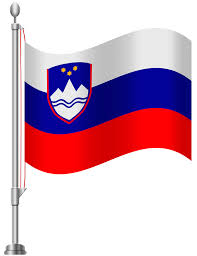 	EXPERIMENT 6Life Cycle Bean Plant	Bean plants provide a variety of experiences dealing with plants and the plant kingdom.	Material: 4 glass jarsbeanspaper towels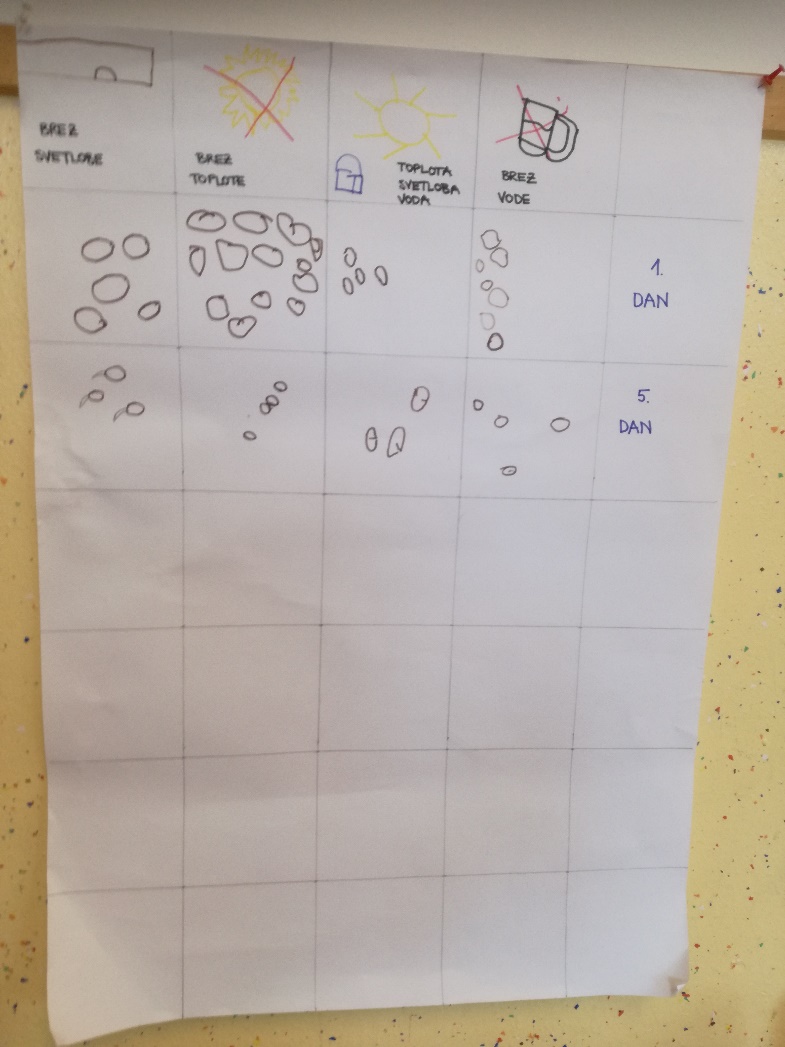 Tear paper towels into jars. Then drop a few beans in (seed).In the first jar, make all the optimal condition for growth – water, light, heath.Second jar – take away light (we putted a jar in a cupboard, closet.Third jar – take away heat – we put it on a window shelf.4tzh jar take away water.Observe how the plant is growing. 